										7Na podlagi 19. člena Statuta Mestne občine Nova Gorica (Uradni list RS št. 13/12, 18/17 in 18/19) je Mestni svet Mestne občine Nova Gorica na seji dne ____________ sprejel naslednjiS K L E P1.Mestni svet Mestne občine Nova Gorica se je seznanil z dokumentom »Akcijski načrt ukrepov za trajnostni razvoj turizma v Mestni občini Nova Gorica za 2024-2026«.2.Ta sklep velja takoj.Številka: 322-0009/2020-20						Samo TurelNova Gorica, dne							   ŽUPANŠtevilka: 322-0009/2020-20 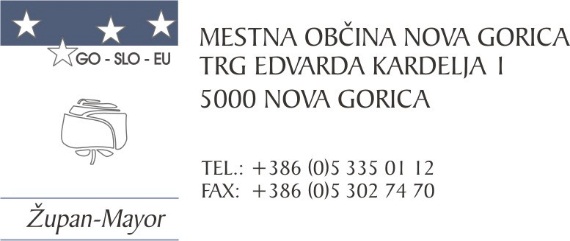 Nova Gorica, dne 22. januarja 2024O B R A Z L O Ž I T E VRazlogi, ki utemeljujejo potrebo po seznanitvi z Akcijskim načrtom ukrepov za trajnostni razvoj turizma v Mestni občini Nova Gorica (v nadaljevanju akcijski načrt):Zelena shema slovenskega turizma je orodje na nacionalni ravni oziroma certifikacijska shema, ki pod krovno znamko Slovenia Green, združuje prizadevanja za trajnostni razvoj turizma v Sloveniji, destinacijam in ponudnikom pomaga izboljšati trajnostno delovanje in pomaga pri promociji zelenega delovanja.Slovenia Green je znamka kakovosti, s katero se izpolnjujejo zahteve, ki jih za destinacije, ponudnike, parke, agencije opredeljuje Zelena shema slovenskega turizma. Destinacija Nova Gorica (območje Mestne občine Nova Gorica) se je vključila v Zeleno shemo slovenskega turizma leta 2016 in trenutno nosi srebrni znak Slovenia Green Destination. Na vsake tri leta gre občina skozi ponovno presojo znaka, preverbo napredka na področju trajnostnega delovanja in pripravo novega akcijskega načrta ukrepov za izboljšanje stanja na področju trajnostnega delovanja. Zadnja presoja znaka je potekala v letu 2023. Tako je zeleni koordinator in zelena ekipa (imenovani s sklepom župana št. 322-0009/2020-19 z dne 4. 1. 2024) pripravila in sprejela nov akcijski načrt, pripravljen na podlagi poročila o presoji z dne 18. 9. 2023, ki smo ga prejeli s strani Slovenske turistične organizacije (upravljalca Zelene sheme slovenskega turizma) ter Zavoda Tovarna trajnostnega turizma GoodPlace (akreditirani preveritelj). Z novim akcijskim načrtom seznanja Mestni svet MONG. Cilji, ki se želijo doseči s pripravo akcijskega načrta:S pripravo in kasneje izvajanjem akcijskega načrta želimo ohraniti oz. izboljševati trajnostno delovanje destinacije in se promovirati kot zelena destinacija (to je tudi zaveza vključitve MONG v Zeleno shemo slovenskega turizma). V akcijskem načrtu, ki je eden od korakov Zelene sheme, je zeleni koordinator in zelena ekipa MONG pripravila in sprejela akcijski načrt in v njem določila glavne ukrepe, ki se bodo izvajali v naslednjem triletnem obdobju, do ponovne presoje znaka Slovenia Green Destination leta 2026. Ukrepi se nanašajo na področja, na katerih je destinacija, na podlagi omenjenega poročila o presoji, bila slabše ocenjena. Pravne podlage in načela, po katerih naj se uredijo razmerja na tem področju:MONG se je leta 2016 vključila v Zeleno shemo slovenskega turizma in se s tem zavezala, da bo spodbujala trajnostno delovanje na različnih področjih ter sledila  korakom, ki jih zahteva zelena shema. Eden od korakov sheme je tudi priprava akcijskega načrta ukrepov, s katerimi bomo izboljševali trajnostni razvoj občine in ohranjali znak Slovenia Green Destination. Na vsake tri leta mora občina skozi ocenjevalni postopek in revidiranje znaka ter pripraviti nov akcijski načrt ukrepov. Z akcijskim načrtom ukrepov, mora biti seznanjen tudi Mestni svet, kot to zahteva  Slovenska turistična organizacija kot nosilka Zelene sheme. Rešitve in posledice, ki bodo nastale s sprejemom tega akcijskega načrta:Z akcijskim načrtom ukrepov želimo ohranjati trajnostno delovanje destinacije na šestih področjih in sicer destinacijski management, narava in pokrajina, okolje in podnebje, kultura in tradicija, družbena klima ter poslovanje turističnih podjetij. Najbolje je bila destinacija ocenjena na področju kulture in narave. Poudarek bomo morali dati ostalim področjem v shemi.Materialne obveznosti, ki bodo nastale s seznanitvijo tega akcijskega načrta:Načrtovani ukrepi, navedeni v akcijskem načrtu, so finančno in vsebinsko že vključeni v proračun Mestne občine Nova Gorica za leti 2024 in 2025 oziroma se bodo sredstva za določene ukrepe pridobivala preko drugih virov (razpisov). S samo pripravo akcijskega načrta ukrepov za trajnostni razvoj turizma ni bilo stroškov. Krije se članarina za članstvo MONG-a v Konzorciju Slovenia Green ter letna obveznost kritja stroškov ohranjanja znaka Slovenia Green Destination do leta 2026 v okvirni višini 1.500,00 EUR/leto.Mestnemu svetu Mestne občine Nova Gorica predlagamo, da sprejme predlagani sklep. 									Samo Turel    ŽUPANPripravila:Nika Testen								   Višja svetovalka župana 	Zeleni koordinator MONG					     